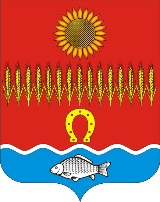 АДМИНИСТРАЦИЯ СОВЕТИНСКОГО СЕЛЬСКОГО ПОСЕЛЕНИЯНеклиновского района Ростовской областиПОСТАНОВЛЕНИЕсл. Советка	«10» марта 2020 г.                                                                                 № 8«О приведении в соответствие адресныхобъектов по результатам инвентаризации» На основании проведения инвентаризации адресных объектов Советинского сельского поселения были обнаружены адреса, которые не внесены в базу ФИАС.В соответствии с Федеральным законом от 06.10.2003г. №131-ФЗ «Об общих принципах организации местного самоуправления в Российской Федерации», Постановлением Правительства РФ от 19.11.2014 г. № 1221 «Об утверждении  Правил присвоения, изменения и аннулирования адресов» и разделом IV Правил Межведомственного информационного взаимодействия при ведении государственного адресного реестра, утвержденных Постановлением Правительства от 22.05.2015г. № 492, в результате проведенной инвентаризации и в целях приведения адресного хозяйства в соответствие с действующим законодательством, постановляю:: Присвоить адрес объектам недвижимого имущества, расположенным по адресу: Российская Федерация, Ростовская область, Неклиновский район, сельское поселение Советинское, х. Приют, ул. Космическая, д.53: Присвоить адрес объектам недвижимого имущества, расположенным по адресу: Российская Федерация, Ростовская область, Неклиновский район, сельское поселение Советинское, х. Приют, ул. Космическая, д.54:Присвоить адрес объектам недвижимого имущества, расположенным по адресу: Российская Федерация, Ростовская область, Неклиновский район, сельское поселение Советинское, х. Приют, ул. Космическая, д.55:Присвоить адрес объектам недвижимого имущества, расположенным по адресу: Российская Федерация, Ростовская область, Неклиновский район, сельское поселение Советинское, х. Приют, ул. Космическая, д.56: Присвоить адрес объектам недвижимого имущества, расположенным по адресу: Российская Федерация, Ростовская область, Неклиновский район, сельское поселение Советинское, х. Приют, ул. Космическая, д.57: Присвоить адрес объектам недвижимого имущества, расположенным по адресу: Российская Федерация, Ростовская область, Неклиновский район, сельское поселение Советинское, х. Приют, ул. Космическая, д.58: Присвоить адрес объектам недвижимого имущества, расположенным по адресу: Российская Федерация, Ростовская область, Неклиновский район, сельское поселение Советинское, х. Приют, ул. Космическая, д.59: Присвоить адрес объектам недвижимого имущества, расположенным по адресу: Российская Федерация, Ростовская область, Неклиновский район, сельское поселение Советинское, х. Приют, ул. Космическая, д.60: Присвоить адрес объектам недвижимого имущества, расположенным по адресу: Российская Федерация, Ростовская область, Неклиновский район, сельское поселение Советинское, х. Приют, ул. Космическая, д.61/2: Присвоить адрес объектам недвижимого имущества, расположенным по адресу: Российская Федерация, Ростовская область, Неклиновский район, сельское поселение Советинское, х. Приют, ул. Космическая, д.62: Присвоить адрес объектам недвижимого имущества, расположенным по адресу: Российская Федерация, Ростовская область, Неклиновский район, сельское поселение Советинское, х. Приют, ул. Космическая, д.63: Присвоить адрес объектам недвижимого имущества, расположенным по адресу: Российская Федерация, Ростовская область, Неклиновский район, сельское поселение Советинское, х. Приют, ул. Космическая, д.64: Присвоить адрес объектам недвижимого имущества, расположенным по адресу: Российская Федерация, Ростовская область, Неклиновский район, сельское поселение Советинское, х. Приют, ул. Космическая, д.65:Присвоить адрес объектам недвижимого имущества, расположенным по адресу: Российская Федерация, Ростовская область, Неклиновский район, сельское поселение Советинское, х. Приют, ул. Космическая, д.67: Присвоить адрес объектам недвижимого имущества, расположенным по адресу: Российская Федерация, Ростовская область, Неклиновский район, сельское поселение Советинское, х. Приют, ул. Космическая, д.68:Присвоить адрес объектам недвижимого имущества, расположенным по адресу: Российская Федерация, Ростовская область, Неклиновский район, сельское поселение Советинское, х. Приют, ул. Космическая, д.69: Присвоить адрес объектам недвижимого имущества, расположенным по адресу: Российская Федерация, Ростовская область, Неклиновский район, сельское поселение Советинское, х. Приют, ул. Космическая, д.72:Присвоить адрес объектам недвижимого имущества, расположенным по адресу: Российская Федерация, Ростовская область, Неклиновский район, сельское поселение Советинское, х. Приют, ул. Космическая, д.73:Присвоить адрес объектам недвижимого имущества, расположенным по адресу: Российская Федерация, Ростовская область, Неклиновский район, сельское поселение Советинское, х. Приют, ул. Космическая, д.74:Специалисту администрации Советинского сельского поселения, ответственному за ФИАС внести сведения об адресах в государственный адресный реестр путем размещения информации в федеральной информационной адресной системе(ФИАС).Контроль за исполнением настоящего постановления оставляю за собой.Глава АдминистрацииСоветинского  сельского поселения                                   З.Д.Даливалов Постановление вносит ведущий специалист по доходамКадастровый номерНазначение ОННаименование в настоящий моментНаименование в соответствии с требованием Постановления61:26:0200801:369нежилоеул. Космическая, дом 53ул. Космическая, дом 53, строение 3Кадастровый номерНазначение ОННаименование в настоящий моментНаименование в соответствии с требованием Постановления61:26:0200801:698нежилоеул. Космическая, дом 54ул. Космическая, дом 54, строение 161:26:0200801:696нежилоеул. Космическая, дом 54ул. Космическая, дом 54, строение 261:26:0200801:697нежилоеул. Космическая, дом 54ул. Космическая, дом 54, строение 3Кадастровый номерНазначение ОННаименование в настоящий моментНаименование в соответствии с требованием Постановления61:26:0200801:781нежилоеул. Космическая, дом 55ул. Космическая, дом 55, строение 161:26:0200801:782нежилоеул. Космическая, дом 55ул. Космическая, дом 55, строение 261:26:0200801:783нежилоеул. Космическая, дом 55ул. Космическая, дом 55, строение 361:26:0200801:820нежилоеул. Космическая, дом 55ул. Космическая, дом 55, строение 4Кадастровый номерНазначение ОННаименование в настоящий моментНаименование в соответствии с требованием Постановления61:26:0200801:711нежилоеул. Космическая, дом 56ул. Космическая, дом 56, строение 161:26:0200801:712нежилоеул. Космическая, дом 56ул. Космическая, дом 56, строение 261:26:0200801:713нежилоеул. Космическая, дом 56ул. Космическая, дом 56, строение 3Кадастровый номерНазначение ОННаименование в настоящий моментНаименование в соответствии с требованием Постановления61:26:0200801:724нежилоеул. Космическая, дом 57ул. Космическая, дом 57, строение 1Кадастровый номерНазначение ОННаименование в настоящий моментНаименование в соответствии с требованием Постановления61:26:0200801:209нежилоеул. Космическая, дом 58ул. Космическая, дом 58, строение 161:26:0200801:455нежилоеул. Космическая, дом 58ул. Космическая, дом 58, строение 261:26:0200801:454нежилоеул. Космическая, дом 58ул. Космическая, дом 58, строение 3Кадастровый номерНазначение ОННаименование в настоящий моментНаименование в соответствии с требованием Постановления61:26:0200801:441нежилоеул. Космическая, дом 59ул. Космическая, дом 59, строение 161:26:0200801:729нежилоеул. Космическая, дом 59ул. Космическая, дом 59, строение 261:26:0200801:468нежилоеул. Космическая, дом 59ул. Космическая, дом 59, строение 561:26:0200801:729нежилоеул. Космическая, дом 59ул. Космическая, дом 59, строение 661:26:0200801:731нежилоеул. Космическая, дом 59ул. Космическая, дом 59, строение 761:26:0200801:732нежилоеул. Космическая, дом 59ул. Космическая, дом 59, строение 8Кадастровый номерНазначение ОННаименование в настоящий моментНаименование в соответствии с требованием Постановления61:26:0200801:710нежилоеул. Космическая, дом 60ул. Космическая, дом 60, строение 161:26:0200801:709нежилоеул. Космическая, дом 60ул. Космическая, дом 60, строение 261:26:0200801:708нежилоеул. Космическая, дом 60ул. Космическая, дом 60, строение 361:26:0200801:707нежилоеул. Космическая, дом 60ул. Космическая, дом 60, строение 4Кадастровый номерНазначение ОННаименование в настоящий моментНаименование в соответствии с требованием Постановления61:26:0200801:253нежилоеул. Космическая, дом 61/2ул. Космическая, дом 61/2строение 1Кадастровый номерНазначение ОННаименование в настоящий моментНаименование в соответствии с требованием Постановления61:26:0200801:690нежилоеул. Космическая, дом 62ул. Космическая, дом 62, строение 161:26:0200801:507нежилоеул. Космическая, дом 62ул. Космическая, дом 62, строение 2Кадастровый номерНазначение ОННаименование в настоящий моментНаименование в соответствии с требованием Постановления61:26:0200801:419нежилоеул. Космическая, дом 63ул. Космическая, дом 63, строение 1Кадастровый номерНазначение ОННаименование в настоящий моментНаименование в соответствии с требованием Постановления61:26:0200801:808нежилоеул. Космическая, дом 64ул. Космическая, дом 64, строение 161:26:0200801:809нежилоеул. Космическая, дом 64ул. Космическая, дом 64, строение 261:26:0200801:810нежилоеул. Космическая, дом 64ул. Космическая, дом 64, строение 3Кадастровый номерНазначение ОННаименование в настоящий моментНаименование в соответствии с требованием Постановления61:26:0200801:725нежилоеул. Космическая, дом 65ул. Космическая, дом 65, строение 161:26:0200801:726нежилоеул. Космическая, дом 65ул. Космическая, дом 65, строение 261:26:0200801:727нежилоеул. Космическая, дом 65ул. Космическая, дом 65, строение 361:26:0200801:728нежилоеул. Космическая, дом 65ул. Космическая, дом 65, строение 4Кадастровый номерНазначение ОННаименование в настоящий моментНаименование в соответствии с требованием Постановления61:26:0200801:793нежилоеул. Космическая, дом 67ул. Космическая, дом 67, строение 161:26:0200801:794нежилоеул. Космическая, дом 67ул. Космическая, дом 67, строение 2Кадастровый номерНазначение ОННаименование в настоящий моментНаименование в соответствии с требованием Постановления61:26:0200801:197нежилоеул. Космическая, дом 68ул. Космическая, дом 68, строение 161:26:0200801:199нежилоеул. Космическая, дом 68ул. Космическая, дом 68, строение 261:26:0200801:200нежилоеул. Космическая, дом 68ул. Космическая, дом 68, строение 361:26:0200801:201нежилоеул. Космическая, дом 68ул. Космическая, дом 68, строение 4Кадастровый номерНазначение ОННаименование в настоящий моментНаименование в соответствии с требованием Постановления61:26:0200801:701нежилоеул. Космическая, дом 69ул. Космическая, дом 69, строение 161:26:0200801:702нежилоеул. Космическая, дом 69ул. Космическая, дом 69, строение 261:26:0200801:703нежилоеул. Космическая, дом 69ул. Космическая, дом 69, строение 3Кадастровый номерНазначение ОННаименование в настоящий моментНаименование в соответствии с требованием Постановления61:26:0200801:536жилоеул. Космическая, дом 72ул. Космическая, дом 72, 61:26:0200801:683нежилоеул. Космическая, дом 72ул. Космическая, дом 72, строение 161:26:0200801:539нежилоеул. Космическая, дом 72ул. Космическая, дом 72, строение 2Кадастровый номерНазначение ОННаименование в настоящий моментНаименование в соответствии с требованием Постановления61:26:0200801:721нежилоеул. Космическая, дом 72ул. Космическая, дом 73, строение 161:26:0200801:722нежилоеул. Космическая, дом 72ул. Космическая, дом 73, строение 261:26:0200801:723нежилоеул. Космическая, дом 72ул. Космическая, дом 73, строение 3Кадастровый номерНазначение ОННаименование в настоящий моментНаименование в соответствии с требованием Постановления61:26:0200801:258нежилоеул. Космическая, дом 74ул. Космическая, дом 74, строение 161:26:0200801:705нежилоеул. Космическая, дом 74ул. Космическая, дом 74, строение 261:26:0200801:706нежилоеул. Космическая, дом 74ул. Космическая, дом 74, строение 3